                                                                   T.C.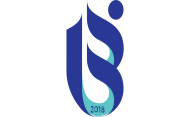 ISPARTA UYGULAMALI BİLİMLER ÜNİVERSİTESİEğirdir Meslek Yüksekokulu MüdürlüğüÖğrenci İşleri BirimiSayı   : E-51189779-304.03-518						       		         06.01.2021Konu : İşyeri EğitimiİLGİLİ MAKAMAAşağıda bilgileri yer alan öğrencimiz işyeri eğitimi uygulamasını Kurumunuzda yapmak istemektedir.5510 sayılı Sosyal Sigortalar ve Genel Sağlık Sigortası Kanunu'nun 87. Maddesinin (e) bendi hükümleri uyarınca, öğrencinin işyeri eğitimi uygulamasını yapacağı döneme ilişkin "İş Kazası ve Meslek Hastalığı Sigortası" pirimi, Üniversitemiz tarafından karşılanacaktır.Öğrencinin kurumunuzda işyeri eğitimi uygulaması yapmasının uygun olup olmadığının tarafımıza bildirilmesini rica ederim.									Öğr.Gör.Mustafa GÖK									  Yüksekokul MüdürüİŞYERİ EĞİTİMİ TALEP EDEN KURUMİŞYERİ EĞİTİMİ YAPACAK ÖĞRENCİİŞYERİ EĞİTİMİ YAPILACAK  KURUMBu belge güvenli elektronik imza ile imzalanmıştır.Belge Doğrulama:AA6926FE						             Belge Takip Adresi: https://ebys.isparta.edu.tr/EvrakDoğrula.htmlYazla Mah. Üniversite Sok. No:1 EĞİRDİR/ISPARTA	                                   	                            Bilgi İçin: Hayriye DEMİRALTel No: (246) 311-6661  Fax: (246) 311-6394	                                                                                                                                            ŞefE-Posta: egirdirmyo@isparta.edu.tr      İnternet Adresi: www.isparta.edu.trKep Adresi: isubu@hs01.kep.tr		Tel No: 3116661ÜNİVERSİTEIsparta Uygulamalı Bilimler Üniversitesi Eğirdir Meslek YüksekokuluBÖLÜM PROGRAMADRESİIsparta Uygulamalı Bilimler Üniversitesi Eğirdir Meslek YüksekokuluYazla Mah. Üniversite Sok. No:1 Eğirdir/ISPARTAİLETİŞİMTel No: 0.246.311.6661   Fax: 0.246.311.6394  E-Posta: egirdirmyo@isparta.edu.trADI SOYADI  T.C. KİMLİK NOÖĞRENCİ NOSINIFE-POSTATEL NOİKAMETGAHADIADRESİTEL NOFAX NOE-POSTAWEB ADRESİBAŞLAMA TARİHİBİTİŞ TARİHİÖğrencinin İmzasıBelge üzerindeki bilgilerin doğru olduğunu beyan ederim.İşyeri Eğitimi Yapılacak Kurum                                     Tarih/İmza/Kaşe/Mühür